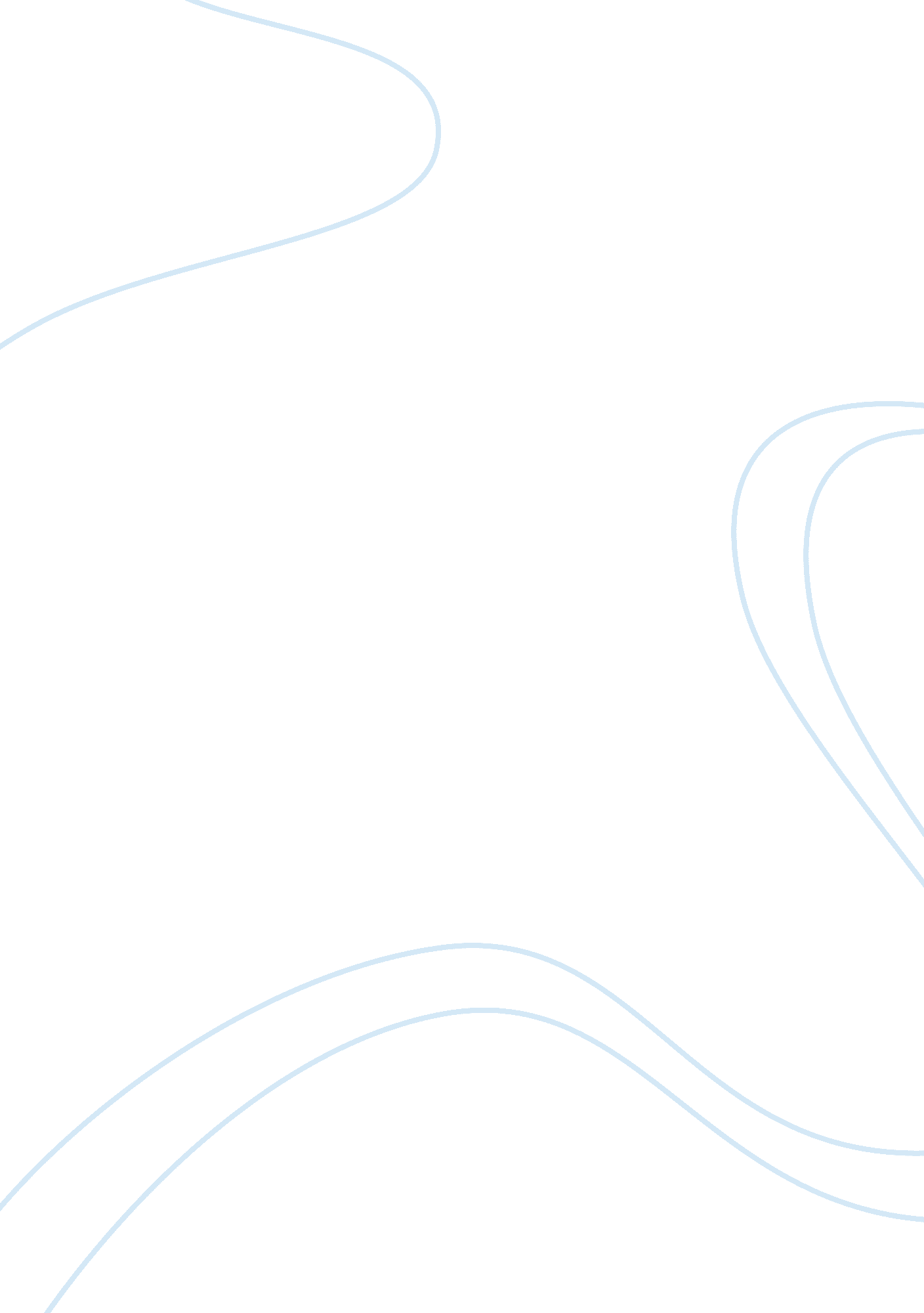 Enterprise resource planning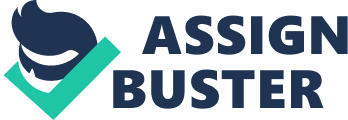 Each Team Has to submit a detailed project report of not exceeding 10 pages. 2. Each Team need to submit their Presentations along with the report. ? ? Each Co. and their working would be unique so do not try to copy from your fellows projects ? ? ? ? Download free/open source ERP package Create a dummy company and generate database. The ERP model should work end to end Submit max of 4 page project report along. ? ? ? ? ? ? Most of the companies already have an ERP Systems in place. They might have combination of multiple ERP System. It can be any type of company. You can find out the process company did before selecting the ERP. It may help you to make decision. There may be a company you selected might have story of failure implementation during the first attempt. You can choose the same set of ERP but make sure you need to support your decision. ? Technology is an enabler, not the driver. (it is there to assist the organisation to achieve business goals) 